									Lubań, dnia 21.06.2024 r.Dotyczy zapytania ofertowego na dostawę artykułów spożywczychW związku z pytaniem dotyczącym treści zapytania ofertowego, Zamawiający udziela następującej odpowiedzi:Pytanie:Zwracam się do Państwa z zapytaniem czy w w/w zapytaniu w poz. 6 ciastka francuskie z nadzieniem 400-500 g dopuszczacie Państwo dostawę produktu w gramaturze 250 g?Odpowiedź:Zamawiający dopuszcza produkt w gramaturze 250 g i dokonuje zmiany formularza ofertowego w pozycji nr 6. Wprowadzone zmiany są wiążące dla wszystkich Wykonawców 
i należy je uwzględnić przy sporządzaniu oferty.W załączeniu nowy formularz ofertowy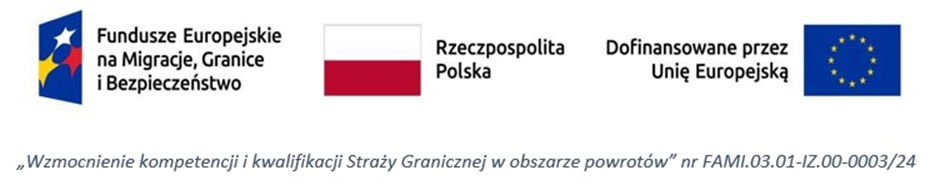 